Réseau des Young Logistics Professionals dans l’EuregioInvitation – Jeudi 19/02/2015 Kick offKick off event ‘L'avenir de l'e-commerce dans l’Euregio Meuse-Rhin 'Avec une visite du centre de distribution européen de Nike à Laakdal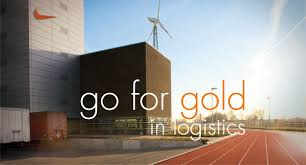 En renvoyant ce formulaire à l’adresse  logistiekplatform@pomlimburg.be avant le lundi 16 février, je confirme ma participation au Kick off meeting du réseau des Young Logistics Professionals à Laakdal.Nom : ……………………………………………………………..…………………………………………………………………………………………………..Prénom : …………………………………………………………………….……………………………………………………………………………………….Fonction : …………………………………………………………………………………………………………………………………………………………….Entreprise : …………………………………………………………….……………………………………………………………………………………………Adresse : ……………………………………………………………………………………………………………..………………………………………………E-mail: …………………………………………………………………………………………………………………………………………………………………Téléphone / GSM : ………………………………………………………………………………………………………………………………………………Niveau d’étude : O Master		O Bachelor    		O Graduate		O Autre : …………………….Nombre d’années d’expérience: ………………………………………………………………………………………………………………….......Cet événement est organisé par “gate4logistics”, la plate-forme de collaboration logistique au sein de l’Euregio Meuse-Rhin dont Logistics in Wallonia fait partie.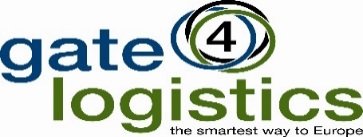 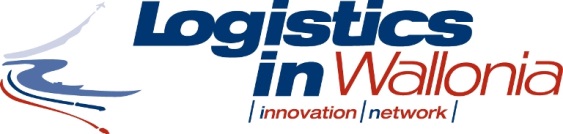 Cette initiative se place dans le cadre du projet Interreg Euregiolog³. Avec le soutien du Fonds Européen de Développement Régional. La Commission Européenne investit dans votre avenir.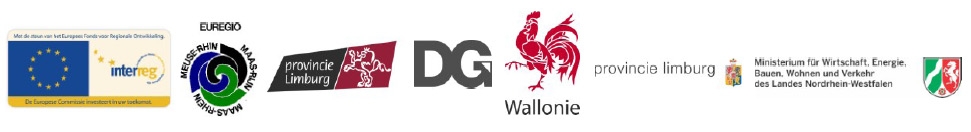 